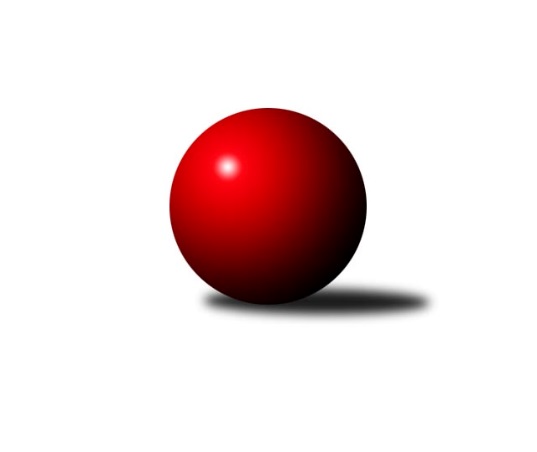 Č.21Ročník 2014/2015	28.3.2015Nejlepšího výkonu v tomto kole: 3378 dosáhlo družstvo: SKK  Náchod1. KLZ 2014/2015Výsledky 21. kolaSouhrnný přehled výsledků:TJ Lokomotiva Česká Třebová	- KK Blansko 	2:6	3272:3333	12.5:11.5	28.3.SKK  Náchod	- TJ Valašské Meziříčí	6:2	3378:3246	15.5:8.5	28.3.KK Zábřeh	- TJ Spartak Přerov	1:7	3091:3238	8.0:16.0	28.3.SKK Jičín	- TJ Sokol Duchcov	2:6	3223:3254	11.0:13.0	28.3.KK Slavia Praha	- KC Zlín	6:2	3253:3138	15.0:9.0	28.3.KK Konstruktiva Praha 	- TJ Sokol Husovice	8:0	3182:2983	16.0:8.0	28.3.Tabulka družstev:	1.	KK Slavia Praha	21	14	2	5	112.0 : 56.0 	292.0 : 212.0 	 3285	30	2.	TJ Spartak Přerov	21	13	3	5	108.0 : 60.0 	277.5 : 226.5 	 3279	29	3.	TJ Sokol Duchcov	21	12	1	8	91.5 : 76.5 	265.5 : 238.5 	 3204	25	4.	KC Zlín	21	11	3	7	90.0 : 78.0 	254.0 : 250.0 	 3219	25	5.	KK Blansko	21	12	1	8	88.0 : 80.0 	248.5 : 255.5 	 3215	25	6.	SKK  Náchod	21	12	0	9	97.5 : 70.5 	279.0 : 225.0 	 3249	24	7.	KK Zábřeh	21	10	2	9	86.0 : 82.0 	262.0 : 242.0 	 3224	22	8.	TJ Valašské Meziříčí	21	10	1	10	84.0 : 84.0 	250.0 : 254.0 	 3255	21	9.	KK Konstruktiva Praha	21	7	4	10	84.0 : 84.0 	255.0 : 249.0 	 3230	18	10.	TJ Lokomotiva Česká Třebová	21	6	1	14	63.5 : 104.5 	224.0 : 280.0 	 3174	13	11.	TJ Sokol Husovice	21	5	1	15	52.0 : 116.0 	209.5 : 294.5 	 3126	11	12.	SKK Jičín	21	4	1	16	51.5 : 116.5 	207.0 : 297.0 	 3097	9Podrobné výsledky kola:	 TJ Lokomotiva Česká Třebová	3272	2:6	3333	KK Blansko 	Lucie Kaucká	127 	 151 	 129 	144	551 	 2:2 	 574 	 148	148 	 142	136	Lenka Kalová st.	Tereza Cíglerová	150 	 112 	 136 	138	536 	 2.5:1.5 	 556 	 146	137 	 135	138	Zuzana Musilová	Alena Holcová	117 	 120 	 129 	126	492 	 1:3 	 521 	 131	133 	 128	129	Naděžda Musilová	Kateřina Kolářová	147 	 141 	 135 	151	574 	 4:0 	 513 	 121	136 	 128	128	Soňa Lahodová	Ludmila Johnová	128 	 155 	 149 	137	569 	 2:2 	 596 	 173	147 	 131	145	Zdeňka Ševčíková	Klára Pekařová	164 	 127 	 130 	129	550 	 1:3 	 573 	 129	150 	 144	150	Soňa Daňkovározhodčí: Nejlepší výkon utkání: 596 - Zdeňka Ševčíková	 SKK  Náchod	3378	6:2	3246	TJ Valašské Meziříčí	Šárka Majerová *1	110 	 138 	 126 	126	500 	 2:2 	 528 	 151	126 	 130	121	Lucie Pavelková	Martina Hrdinová	155 	 152 	 148 	142	597 	 4:0 	 497 	 136	108 	 112	141	Jaroslava Juřicová	Ilona Bezdíčková	156 	 150 	 143 	135	584 	 2.5:1.5 	 523 	 127	152 	 109	135	Lucie Šťastná	Dana Adamů	141 	 136 	 141 	148	566 	 3:1 	 570 	 128	135 	 160	147	Natálie Topičová	Aneta Cvejnová	161 	 153 	 156 	142	612 	 3:1 	 578 	 164	137 	 138	139	Vendula Šebková	Michaela Kučerová	131 	 129 	 134 	125	519 	 1:3 	 550 	 138	152 	 124	136	Klára Zubajovározhodčí: střídání: *1 od 31. hodu Petra VlčkováNejlepší výkon utkání: 612 - Aneta Cvejnová	 KK Zábřeh	3091	1:7	3238	TJ Spartak Přerov	Dana Wiedermannová	148 	 131 	 123 	128	530 	 1:3 	 557 	 137	151 	 133	136	Kamila Katzerová	Lenka Kubová	125 	 135 	 135 	122	517 	 1:3 	 567 	 138	149 	 133	147	Lada Péli	Olga Ollingerová	121 	 138 	 127 	141	527 	 2:2 	 535 	 146	120 	 137	132	Jitka Szczyrbová	Romana Švubová *1	136 	 106 	 143 	112	497 	 1:3 	 535 	 150	137 	 117	131	Gabriela Helisová	Jitka Killarová	112 	 124 	 111 	148	495 	 2:2 	 482 	 123	115 	 125	119	Martina Janyšková	Lenka Horňáková	118 	 128 	 142 	137	525 	 1:3 	 562 	 134	150 	 130	148	Kateřina Fajdekovározhodčí: střídání: *1 od 61. hodu Nikola KunertováNejlepší výkon utkání: 567 - Lada Péli	 SKK Jičín	3223	2:6	3254	TJ Sokol Duchcov	Ivana Kaanová	117 	 142 	 140 	145	544 	 3:1 	 484 	 122	122 	 112	128	Nikol Plačková *1	Alena Šedivá	130 	 134 	 152 	139	555 	 1:3 	 572 	 146	128 	 153	145	Simona Koutníková	Jana Abrahamová	147 	 142 	 140 	129	558 	 2:2 	 540 	 152	131 	 126	131	Renata Rybářová	Helena Šamalová *2	125 	 130 	 97 	126	478 	 2:2 	 518 	 128	122 	 144	124	Eva Jelínková	Monika Hercíková	132 	 145 	 145 	137	559 	 1:3 	 600 	 147	128 	 161	164	Ivana Březinová	Martina Danišová	136 	 125 	 142 	126	529 	 2:2 	 540 	 149	142 	 124	125	Adéla Kolaříkovározhodčí: střídání: *1 od 84. hodu Růžena Svobodová, *2 od 91. hodu Marie MorávkováNejlepší výkon utkání: 600 - Ivana Březinová	 KK Slavia Praha	3253	6:2	3138	KC Zlín	Jana Račková	157 	 144 	 138 	157	596 	 4:0 	 521 	 116	137 	 134	134	Barbora Divílková st. *1	Blanka Mizerová	138 	 120 	 132 	126	516 	 1:3 	 519 	 141	121 	 143	114	Eliška Kubáčková	Vlasta Kohoutová	131 	 125 	 140 	144	540 	 2:2 	 526 	 139	138 	 124	125	Bohdana Jankových	Šárka Marková	136 	 134 	 112 	135	517 	 2:2 	 547 	 117	132 	 150	148	Martina Zimáková	Kristýna Strouhalová	128 	 128 	 134 	137	527 	 3:1 	 493 	 139	108 	 121	125	Šárka Nováková	Vladimíra Šťastná	152 	 135 	 137 	133	557 	 3:1 	 532 	 132	132 	 143	125	Hana Kubáčkovározhodčí: střídání: *1 od 80. hodu Hana StehlíkováNejlepší výkon utkání: 596 - Jana Račková	 KK Konstruktiva Praha 	3182	8:0	2983	TJ Sokol Husovice	Ludmila Holubová	130 	 125 	 146 	137	538 	 4:0 	 482 	 112	124 	 115	131	Pavlína Procházková *1	Eva Kopřivová	140 	 126 	 129 	135	530 	 2:2 	 512 	 129	128 	 119	136	Renata Konečná	Martina Čapková	112 	 140 	 129 	133	514 	 2:2 	 503 	 138	114 	 135	116	Monika Pšenková	Jana Čiháková	135 	 136 	 141 	128	540 	 4:0 	 469 	 117	120 	 113	119	Ivana Pitronová	Petra Najmanová	132 	 128 	 132 	151	543 	 2:2 	 517 	 143	134 	 116	124	Lucie Kelpenčevová	Veronika Petrov	138 	 119 	 145 	115	517 	 2:2 	 500 	 124	132 	 114	130	Veronika Štáblovározhodčí: střídání: *1 od 64. hodu Markéta GabrhelováNejlepší výkon utkání: 543 - Petra NajmanováPořadí jednotlivců:	jméno hráče	družstvo	celkem	plné	dorážka	chyby	poměr kuž.	Maximum	1.	Veronika Petrov 	KK Konstruktiva Praha 	572.18	376.7	195.5	2.2	8/11	(644)	2.	Martina Hrdinová 	SKK  Náchod	566.76	373.1	193.7	3.0	11/11	(617)	3.	Markéta Jandíková 	TJ Valašské Meziříčí	563.70	375.6	188.1	2.6	10/12	(623)	4.	Kamila Katzerová 	TJ Spartak Přerov	562.94	375.3	187.6	4.8	12/12	(645)	5.	Natálie Topičová 	TJ Valašské Meziříčí	561.57	371.4	190.2	3.0	12/12	(616)	6.	Jitka Killarová 	KK Zábřeh	560.56	371.3	189.3	3.1	11/11	(596)	7.	Kateřina Fajdeková 	TJ Spartak Přerov	559.73	370.8	189.0	3.1	12/12	(625)	8.	Jana Račková 	KK Slavia Praha	556.89	372.7	184.2	3.2	11/11	(604)	9.	Aneta Cvejnová 	SKK  Náchod	554.66	370.8	183.8	2.1	11/11	(633)	10.	Kristýna Strouhalová 	KK Slavia Praha	552.12	367.3	184.8	3.0	11/11	(576)	11.	Zuzana Musilová 	KK Blansko 	551.78	362.1	189.7	3.1	12/12	(630)	12.	Gabriela Helisová 	TJ Spartak Přerov	550.56	366.7	183.8	4.9	12/12	(597)	13.	Blanka Mizerová 	KK Slavia Praha	549.90	369.5	180.4	2.7	10/11	(584)	14.	Martina Zimáková 	KC Zlín	549.79	362.1	187.7	2.3	12/12	(579)	15.	Soňa Daňková 	KK Blansko 	549.50	367.6	181.9	4.0	11/12	(601)	16.	Vladimíra Šťastná 	KK Slavia Praha	547.95	364.0	184.0	2.6	10/11	(601)	17.	Simona Koutníková 	TJ Sokol Duchcov	547.38	366.2	181.2	2.4	12/12	(610)	18.	Vendula Šebková 	TJ Valašské Meziříčí	547.28	365.3	182.0	2.5	10/12	(592)	19.	Petra Najmanová 	KK Konstruktiva Praha 	545.88	362.8	183.1	3.2	10/11	(605)	20.	Dana Adamů 	SKK  Náchod	545.38	361.9	183.5	3.3	9/11	(580)	21.	Adéla Kolaříková 	TJ Sokol Duchcov	544.67	359.9	184.8	3.8	11/12	(591)	22.	Lenka Horňáková 	KK Zábřeh	544.45	360.3	184.2	3.1	11/11	(598)	23.	Klára Zubajová 	TJ Valašské Meziříčí	542.91	365.5	177.4	5.6	10/12	(592)	24.	Zdeňka Ševčíková 	KK Blansko 	542.55	356.8	185.7	3.0	11/12	(596)	25.	Jitka Szczyrbová 	TJ Spartak Přerov	542.26	358.3	183.9	4.3	12/12	(600)	26.	Bohdana Jankových 	KC Zlín	541.46	361.7	179.7	2.8	10/12	(590)	27.	Ludmila Johnová 	TJ Lokomotiva Česká Třebová	540.69	364.1	176.6	4.1	11/11	(589)	28.	Vlasta Kohoutová 	KK Slavia Praha	540.13	358.9	181.2	4.5	8/11	(580)	29.	Renata Rybářová 	TJ Sokol Duchcov	539.59	359.6	180.0	3.7	9/12	(581)	30.	Pavlína Procházková 	TJ Sokol Husovice	539.13	365.5	173.6	4.9	9/11	(589)	31.	Šárka Majerová 	SKK  Náchod	537.96	363.2	174.8	6.4	9/11	(587)	32.	Lucie Nevřivová 	KK Blansko 	537.83	361.2	176.6	3.9	8/12	(629)	33.	Markéta Hofmanová 	SKK Jičín	537.65	357.8	179.8	2.2	9/11	(614)	34.	Eliška Kubáčková 	KC Zlín	537.51	357.4	180.1	5.3	10/12	(592)	35.	Lucie Kaucká 	TJ Lokomotiva Česká Třebová	537.34	361.0	176.3	4.8	11/11	(611)	36.	Klára Pekařová 	TJ Lokomotiva Česká Třebová	536.92	364.5	172.4	5.1	11/11	(596)	37.	Romana Švubová 	KK Zábřeh	536.52	360.5	176.0	3.2	11/11	(615)	38.	Ilona Bezdíčková 	SKK  Náchod	535.90	365.6	170.4	4.3	10/11	(584)	39.	Ivana Březinová 	TJ Sokol Duchcov	535.49	356.4	179.1	5.2	11/12	(600)	40.	Martina Janyšková 	TJ Spartak Přerov	535.29	359.8	175.4	5.1	11/12	(609)	41.	Michaela Sedláčková 	TJ Spartak Přerov	535.26	361.8	173.5	3.9	9/12	(585)	42.	Lucie Pavelková 	TJ Valašské Meziříčí	535.11	362.6	172.5	5.0	8/12	(568)	43.	Hana Kubáčková 	KC Zlín	534.50	362.1	172.4	5.6	11/12	(583)	44.	Dana Wiedermannová 	KK Zábřeh	533.52	356.4	177.1	3.3	11/11	(587)	45.	Ivana Pitronová 	TJ Sokol Husovice	533.28	358.7	174.6	6.3	10/11	(592)	46.	Martina Čapková 	KK Konstruktiva Praha 	532.07	361.3	170.8	4.2	9/11	(561)	47.	Kamila Šmerdová 	TJ Lokomotiva Česká Třebová	530.99	361.7	169.3	5.9	9/11	(587)	48.	Marie Chlumská 	KK Konstruktiva Praha 	530.69	358.2	172.5	5.6	9/11	(561)	49.	Šárka Marková 	KK Slavia Praha	530.52	364.7	165.8	7.2	10/11	(577)	50.	Nikol Plačková 	TJ Sokol Duchcov	529.17	357.9	171.3	5.1	10/12	(556)	51.	Hana Viewegová 	KK Konstruktiva Praha 	528.96	356.8	172.2	4.8	8/11	(567)	52.	Lucie Kelpenčevová 	TJ Sokol Husovice	527.63	364.4	163.3	5.9	10/11	(584)	53.	Barbora Divílková  st.	KC Zlín	526.89	355.1	171.8	5.8	10/12	(558)	54.	Lenka Kubová 	KK Zábřeh	526.86	352.5	174.3	5.1	11/11	(556)	55.	Lucie Šťastná 	TJ Valašské Meziříčí	526.64	355.4	171.3	6.5	9/12	(590)	56.	Olga Ollingerová 	KK Zábřeh	526.63	355.4	171.3	5.8	10/11	(548)	57.	Kateřina Kolářová 	TJ Lokomotiva Česká Třebová	525.70	357.7	168.0	6.1	11/11	(574)	58.	Šárka Nováková 	KC Zlín	525.59	354.3	171.3	6.2	11/12	(570)	59.	Veronika Štáblová 	TJ Sokol Husovice	522.20	355.3	166.9	6.5	9/11	(564)	60.	Lenka Kalová  st.	KK Blansko 	521.74	354.4	167.3	6.4	12/12	(575)	61.	Soňa Lahodová 	KK Blansko 	517.00	354.2	162.8	7.6	12/12	(561)	62.	Monika Pšenková 	TJ Sokol Husovice	515.39	355.8	159.6	7.7	9/11	(567)	63.	Monika Hercíková 	SKK Jičín	510.60	348.2	162.4	7.8	11/11	(627)	64.	Alena Šedivá 	SKK Jičín	508.96	352.9	156.1	7.5	9/11	(567)	65.	Alena Holcová 	TJ Lokomotiva Česká Třebová	505.73	348.9	156.8	9.6	8/11	(551)	66.	Helena Šamalová 	SKK Jičín	505.43	343.0	162.4	9.3	9/11	(569)		Naděžda Dobešová 	KK Slavia Praha	586.67	385.0	201.7	2.0	3/11	(610)		Petra Abelová 	SKK Jičín	582.00	395.0	187.0	0.0	1/11	(582)		Alena Kantnerová 	TJ Valašské Meziříčí	579.50	374.3	205.3	2.3	4/12	(617)		Zuzana Machalová 	TJ Spartak Přerov	558.50	366.5	192.0	3.0	1/12	(592)		Helena Gruszková 	KK Slavia Praha	557.33	377.7	179.7	3.7	3/11	(600)		Ludmila Holubová 	KK Konstruktiva Praha 	554.62	370.0	184.7	3.8	6/11	(604)		Nikola Portyšová 	SKK Jičín	548.50	370.0	178.5	4.5	1/11	(578)		Hana Stehlíková 	KC Zlín	548.00	376.0	172.0	6.5	2/12	(561)		Jana Čiháková 	KK Konstruktiva Praha 	545.02	358.7	186.3	3.1	4/11	(583)		Martina Tomášková 	SKK Jičín	544.20	364.5	179.7	5.5	6/11	(631)		Olga Bučková 	TJ Sokol Duchcov	544.00	363.0	181.0	2.0	1/12	(544)		Nina Brožková 	SKK  Náchod	541.00	366.5	174.5	3.0	2/11	(557)		Nela Pristandová 	SKK Jičín	540.00	349.0	191.0	2.0	1/11	(540)		Dana Musilová 	KK Blansko 	539.00	363.0	176.0	2.0	1/12	(539)		Michaela Kučerová 	SKK  Náchod	538.09	361.6	176.5	4.9	7/11	(580)		Dita Trochtová 	KC Zlín	535.75	360.8	175.0	4.7	4/12	(584)		Markéta Hofmanová 	TJ Sokol Duchcov	535.23	357.0	178.2	2.3	5/12	(609)		Eliška Petrů 	KK Blansko 	533.30	363.7	169.6	5.4	5/12	(567)		Lada Péli 	TJ Spartak Přerov	531.75	355.8	176.0	5.8	4/12	(567)		Renata Konečná 	TJ Sokol Husovice	530.50	365.5	165.0	7.5	2/11	(549)		Lenka Chalupová 	TJ Sokol Duchcov	530.17	352.7	177.5	6.8	3/12	(542)		 		529.00	356.0	173.0	3.0	1/0	(529)		Petra Vlčková 	SKK  Náchod	528.08	355.2	172.9	3.8	3/11	(536)		Andrea Jánová 	TJ Lokomotiva Česká Třebová	527.63	356.3	171.4	6.3	4/11	(570)		Ivana Kaanová 	SKK Jičín	527.04	349.3	177.7	6.1	5/11	(632)		Edita Koblížková 	KK Konstruktiva Praha 	525.43	355.7	169.7	5.5	7/11	(562)		Pavlína Keprtová 	KK Zábřeh	525.00	365.0	160.0	3.0	1/11	(525)		Eva Kopřivová 	KK Konstruktiva Praha 	523.50	362.1	161.4	6.7	6/11	(554)		Monika Smutná 	TJ Sokol Husovice	523.00	358.4	164.6	9.8	4/11	(574)		Růžena Smrčková 	KK Slavia Praha	522.50	353.0	169.5	4.0	2/11	(526)		Naděžda Musilová 	KK Blansko 	521.00	349.0	172.0	6.0	1/12	(521)		Marie Říhová 	SKK Jičín	520.37	354.2	166.2	6.0	7/11	(582)		Kristýna Zimáková 	KC Zlín	520.00	375.0	145.0	15.0	1/12	(520)		Jana Navláčilová 	TJ Valašské Meziříčí	519.45	351.5	167.9	5.4	7/12	(558)		Markéta Gabrhelová 	TJ Sokol Husovice	516.95	347.5	169.5	7.0	6/11	(585)		Růžena Svobodová 	TJ Sokol Duchcov	515.43	349.4	166.1	6.4	7/12	(575)		Lucie Moravcová 	SKK  Náchod	514.11	350.8	163.3	7.0	3/11	(543)		Eva Jelínková 	TJ Sokol Duchcov	512.83	352.7	160.2	8.8	3/12	(525)		Jana Abrahamová 	SKK Jičín	512.40	349.4	163.0	7.3	6/11	(561)		Anna Mašláňová 	TJ Sokol Husovice	512.17	348.8	163.3	2.7	3/11	(576)		Nikola Kunertová 	KK Zábřeh	512.00	348.0	164.0	7.0	1/11	(512)		Ludmila Šťastná 	TJ Valašské Meziříčí	512.00	352.0	160.0	5.0	1/12	(512)		Ludmila Fořtová 	KK Slavia Praha	510.00	334.0	176.0	7.0	1/11	(510)		Martina Danišová 	SKK Jičín	507.47	348.7	158.8	9.5	5/11	(551)		Helena Sobčáková 	KK Zábřeh	504.50	354.5	150.0	5.0	1/11	(509)		Tereza Cíglerová 	TJ Lokomotiva Česká Třebová	503.50	346.3	157.3	11.3	2/11	(558)		Michaela Erbenová 	TJ Sokol Duchcov	499.00	368.0	131.0	14.3	3/12	(505)		Jaroslava Juřicová 	TJ Valašské Meziříčí	497.00	327.0	170.0	7.0	1/12	(497)		Lucie Leibnerová 	TJ Spartak Přerov	494.50	335.5	159.0	7.5	1/12	(499)		Lenka Hanušová 	TJ Sokol Husovice	487.89	340.1	147.8	9.9	3/11	(544)		Eva Sedláková 	TJ Lokomotiva Česká Třebová	478.50	344.0	134.5	16.0	2/11	(500)Sportovně technické informace:Starty náhradníků:registrační číslo	jméno a příjmení 	datum startu 	družstvo	číslo startu
Hráči dopsaní na soupisku:registrační číslo	jméno a příjmení 	datum startu 	družstvo	Program dalšího kola:22. kolo11.4.2015	so	10:00	KK Blansko  - SKK Jičín	11.4.2015	so	10:00	TJ Sokol Duchcov - KK Konstruktiva Praha 	11.4.2015	so	12:15	TJ Sokol Husovice - KK Slavia Praha	11.4.2015	so	13:00	TJ Valašské Meziříčí - TJ Lokomotiva Česká Třebová	11.4.2015	so	14:00	KC Zlín - KK Zábřeh	11.4.2015	so	14:00	TJ Spartak Přerov - SKK  Náchod	Nejlepší šestka kola - absolutněNejlepší šestka kola - absolutněNejlepší šestka kola - absolutněNejlepší šestka kola - absolutněNejlepší šestka kola - dle průměru kuželenNejlepší šestka kola - dle průměru kuželenNejlepší šestka kola - dle průměru kuželenNejlepší šestka kola - dle průměru kuželenNejlepší šestka kola - dle průměru kuželenPočetJménoNázev týmuVýkonPočetJménoNázev týmuPrůměr (%)Výkon7xAneta CvejnováSKK  Náchod6123xJana RačkováSlavia111.995961xIvana BřezinováDuchcov 6006xAneta CvejnováSKK  Náchod111.946127xMartina HrdinováSKK  Náchod5977xMartina HrdinováSKK  Náchod109.25973xJana RačkováSlavia5962xIvana BřezinováDuchcov 108.86003xZdeňka ŠevčíkováBlansko5961xZdeňka ŠevčíkováBlansko107.965961xIlona BezdíčkováSKK  Náchod5841xLada PéliPřerov107.48567